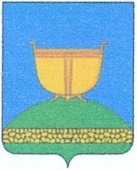 СОВЕТ ВЫСОКОГОРСКОГО
МУНИЦИПАЛЬНОГО РАЙОНА
РЕСПУБЛИКИ ТАТАРСТАНТАТАРСТАН РЕСПУБЛИКАСЫ
БИЕКТАУ МУНИЦИПАЛЬРАЙОН СОВЕТЫ   Кооперативная ул., 5, пос. ж/д станция Высокая Гора,	Кооперативная ур., 5, Биектау т/ю станциясе поселогы,    Высокогорский район, Республика Татарстан, 422700	Биектау районы, Татарстан Республикасы, 422700    Тел.: +7 (84365) 2-30-50, факс: 2-30-86, e-mail: biektau@tatar.ru, www.vysokaya-gora.tatarstan.ru                     РЕШЕНИЕ                                                                  КАРАР           «___» ___________201__г                                                     №____О внесении изменений в Положение о порядке проведения конкурса на замещение вакантной должности муниципальной службы в органах местного самоуправления Высокогорского муниципального района Республики ТатарстанВ соответствии с Федеральным законом от 01 апреля 2019 года № 48-ФЗ «О внесении изменений в Федеральный закон «Об индивидуальном (персонифицированном) учете в системе обязательного пенсионного страхования», Федеральным законом от 16 декабря 2019 года № 439-ФЗ «О внесении изменений в Трудовой кодекс Российской Федерации в части формирования сведений о трудовой деятельности в электронном виде», Совет Высокогорского муниципального районаРЕШИЛ:Внести в пункт 14 Положения о порядке проведения конкурса на замещение вакантной должности муниципальной службы в органах местного самоуправления Высокогорского муниципального района Республики Татарстан, утвержденное решением Совета Высокогорского муниципального района Республики Татарстан от 30.03.2017 № 127 (с внесенными изменениями от 07.08.2017 № 160), следующие изменения:абзац 1 подпункта «г» изложить в следующей редакции: «копию трудовой книжки и (или) сведения о трудовой деятельности (статья 66_1 Трудового Кодекса Российской Федерации), за исключением случаев, если трудовой договор заключается впервые;».2) подпункт «д» изложить в следующей редакции:«6) документ, подтверждающий регистрацию в системе индивидуального (персонифицированного) учета, в том числе в форме электронного документа;».2.	Обнародовать настоящее решение путем размещения на официальном сайте Высокогорского муниципального района Республики Татарстан http://vysokaya- gora.tatarstan.ru и на официальном портале правовой информации Республики Татарстан http://pravo.tatarstan.ru.3. Контроль исполнения настоящего решения возложить на постоянную комиссию по законности, правопорядку, местному самоуправлению и связям с общественностью Совета Высокогорского муниципального района Республики Татарстан.Председатель Совета,Глава муниципального района                                                                  Р.Г. Калимуллин